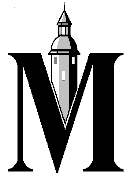 MUZEUM POMORZA ŚRODKOWEGO W SŁUPSKUMUZEUM REJESTROWANEul. Dominikańska 5-9, 76-200 Słupsk, tel. 59 842-40-81/2, faks 59 842-65-18www.muzeum.slupsk.pl; www.muzeum.swolowo.pl; www.muzeumkluki.pl;e-mail: muzeum@muzeum.slupsk.plMPŚ-III.520.7.2019                                                                              Swołowo 2019ZGŁOSZENIE NAJMU STOISKA/POWIERZCHNI EKSPOZYCYJNEJ NA IMPREZĘ PLENEROWĄ„NA ŚWIĘTEGO MARCINA NAJLEPSZA POMORSKA GĘSINA”9, 10,11, listopada 2019DANE NAJEMCY:Imię i nazwisko/nazwa firmy:……………………………………………………….………….…..…………………….………………………………………………………………………………………………………………Adres: ………………………………………………………………………………………………………… Asortyment stoiska:  …………………………………………………………..……………………..…………………………………………………………………………………………………………………………………2. Wybór dnia Dzień 1 (09.XI.2019)                 Dzień 2 (10.XI.2019)                           Dzień 3 (11.XI.2019)3.  Ilość stołów1 stół  (100,00 zł)                               2 stoły (200,00 zł)	  4.Oświadczam, że zapoznałem się z treścią regulaminu najmu powierzchni ekspozycyjnej/stoiska na imprezę plenerową „Najlepsza Gęsina na Świętego Marcina” organizowanej na terenie Muzeum Kultury Ludowej Pomorza w Swołowie akceptuję warunki w nim zawarte.5. Wyrażam zgodę na przetwarzanie moich danych osobowych podanych w zgłoszeniu przez Administratora danych (Muzeum Pomorza Środkowego) w celu obsługi  niniejszego  zgłoszenia. Wyrażam zgodę na udostępnianie mojego wizerunku oraz wizerunku mojego stoiska do celów promocji i reklamy imprez plenerowych organizowanych na terenie Muzeum Kultury Ludowej Pomorza w Swołowie.…………………………….…………………...…Data i czytelny podpis NAJEMCY